طلب الترشيح لشغل منصب مدير جهوي لجهة................................مرجع الإعلان عن فتح باب الترشيح : قرار الوزيرة المنتدبة لدى وزير الطاقة والمعادن والماء والبيئة المكلفة بالبيئة رقم 326 بتاريخ 27 شتنبر 2016 بفتح باب الترشيح لشغل منصب مدير جهوي بالمصالح اللاممركزة للوزارة المكلفة بالبيئة.معلومات شخصية :الاسم العائلي والشخصي:...........................................................................................تاريخ الازدياد:.......................................................................................................رقم بطاقة التعريف الوطنية:........................................................................................الحالة العائلية:.......................................................................................................هاتف المكتب:...........................................الهاتف النقال:.............................................البريد الإليكتروني: ..................................................................................................العنوان الشخصي:...................................................................................................معلومات إداريةتاريخ التوظيف بالإدارة العمومية: ...............................................................................الإطار والدرجة:.....................................................................................................مكان التعيين الحالي:...............................................................................................الوظيفة أو المهام المزاولة حاليا:.................................................................................المؤهلات مؤهلاتكم لشغل المنصب الذي تترشحون له :المعارف :.....................................................................................................................................................................................................................................................................................................................................................................................التجارب :........................................................................................................................................................................................................................................................................................................................................................................................الكفاءات :........................................................................................................................................................................................................................................................................................................................................................................................التحفيزات:........................................................................................................................................................................................................................................................................................................................................................................................التزام: أشهد بصحة المعلومات التي أدليت بها.تنبيه: يمكن مطالبتكم، عند الاقتضاء، بالإدلاء بوثائق تأكد صحة البيانات المشار إليها أعلاه، فالمرجو عدم إرفاق أية وثيقة غير مطلوبة بملف الترشيح.حرر ب........................................بتاريخ:.....................................................................توقيع المرشحالرأي والتقديرات :1.4 رأي الرئيس المباشر في الكفاءات المهنية للمترشح :2.4 رأي وتقديرات لجنة الانتقاء:السيرة الذاتيةالإدارة المعنية: الوزارة المكلفة بالبيئة.مرجع قرار الإعلان عن فتح باب الترشيح : قرار الوزيرة المنتدبة لدى وزير الطاقة والمعادن والماء والبيئة المكلفة بالبيئة رقم 326 بتاريخ 27 شتنبر 2016 بفتح باب الترشيح لشغل منصب مدير جهوي بالمصالح اللاممركزة للوزارة المكلفة بالبيئة.المنصب المعني: مدير جهوي لجهة ...................................الحالة المدنيةالاسم : ......................................................................................................................Nom :الإسم الشخصي :..................................................................................................Prénom :تاريخ الازدياد : |_||_||_||_|/|_||_|/|_||_|مكان الازدياد : ................................................................................................الحالة العائلية :                عازب (ة) 		          متزوج (ة)	              أرمل (ة) رقم بطاقة التعريف : ..............................التشريفات والأوسمة : .........................................................................................................................................................................................................رقم الهاتف (المكتب) : .......................... النقال : ..............................................البريد الإلكتروني : ....................................................العنوان : .......................................................................................................................................................................................................................................................................................التكوين الأكاديمي (من الأحدث إلى الأقدم)التكوين الإضافي (من الأحدث إلى الأقدم)التجربة المهنيةفي القطاع العمومي (من الأحدث إلى الأقدم)سنة التوظيف : ...............................................	رقم التأجير : .......................................درجة التوظيف : ..............................................	الدرجة الحالية : ................................في القطاع الخاص أو في منظمة دولية (من الأحدث إلى الأقدم)الخبرات المهنيةاللغاتتصريح :أشهد على صحة المعلومات الواردة في هذا المطبوع.حرر في: .........................بتاريخ :  |_||_||_||_|/|_||_|/|_||_|التوقيع: ..............................Royaume du MarocMinistère Délégué auprès du Ministre de l’Energie, des Mines, de l’Eau et de l’Environnement Chargé de l’Environnement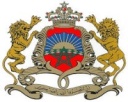 المملكة المغربيةالوزارة المنتدبة لدى وزير الطاقة والمعادن والماء والبيئة المكلفة بالبيئةⵜⴰⵎⴰⵡⴰⵙⵜ ⵜⴰⵎⴰⵔⵉⵜ ⵖⵔ ⵓⵎⴰⵡⴰⵙ ⵏ ⵜⵥⴹⴰⵕⵜ ⴷ ⵉⵣⵓⵖⴰⵣ ⴷ ⵡⴰⵎⴰⵏⴷ ⵓⵡⵏⴰⴹ, ⵉⵜⵜⵓⵙⵎⴰⴳⵍⵏ ⵙ ⵓⵡⵏⴰⴹ.الصورة................................................................................................................................................................................................................................................................................................................................................................................................................................................................................................................................................................................................................................................................................................................................................................................................................................................................................................................................................................................................حرر في.......................................بتاريخ.............................................توقيع الرئيس المباشر.......................................................................................................................................................................................................................................................................................................................................................................................................................................................................................................................................................................................................................................................................................................................................................................حرر في الرباط..............................................بتاريخ.............................................توقيع أعضاء لجنة الانتقاء:1.الرئيس: .........................................:2....................................................:3....................................................:Royaume du MarocMinistère Délégué auprès du Ministre de l’Energie, des Mines, de l’Eau et de l’Environnement Chargé de l’Environnementالمملكة المغربيةالوزارة المنتدبة لدى وزير الطاقة و المعادن والماء والبيئة المكلفة بالبيئةⵜⴰⵎⴰⵡⴰⵙⵜ ⵜⴰⵎⴰⵔⵉⵜ ⵖⵔ ⵓⵎⴰⵡⴰⵙ ⵏ ⵜⵥⴹⴰⵕⵜ ⴷ ⵉⵣⵓⵖⴰⵣ ⴷ ⵡⴰⵎⴰⵏⴷ ⵓⵡⵏⴰⴹ, ⵉⵜⵜⵓⵙⵎⴰⴳⵍⵏ ⵙ ⵓⵡⵏⴰⴹ.الشهادة أو الدبلوممؤسسة التكوينمدة التكوينمدة التكوينمدة التكوينالشهادة أو الدبلوممؤسسة التكوينمنإلىموضوع التكويننوع التكوين()المدةالمؤسسة أو المنظمةالسنةالإدارة أو المؤسسةالمنصب/الوظيفةالمهاممنإلىالشركة أو المنظمةالمنصب/المهمةالبلد أو المدينةمنإلىالمجالالموضوعالمضمونالتاريخالعربيةالأمازيغيةالفرنسيةالإنجليزيةالإسبانيةأخرىمقروءةمكتوبةمنطوقة